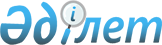 О внесении изменений в постановление Правительства Республики Казахстан от 14 апреля 1997 г. N 558
					
			Утративший силу
			
			
		
					Постановление Правительства Республики Казахстан от 12 июня 1997 г. N 959. Утратило силу - постановлением Правительства РК от 19 марта 2003 г. N 269

      В целях реализации межправительственного Соглашения государств-участников Содружества Независимых Государств о единой Товарной номенклатуре внешнеэкономической деятельности СНГ и приведения кодов и описания товаров в соответствие с ее новой редакцией Правительство Республики Казахстан постановляет: 

      1. Внести в постановление Правительства Республики Казахстан от 14 апреля 1997 г. N 558 P970558_  "Об утверждении перечня импортируемого оборудования, сырья, материалов, запасных частей, медикаментов и товаров, используемых в сельскохозяйственном производстве, по которым налог на добавленную стоимость уплачивается в порядке, устанавливаемом Министерством финансов по согласованию с Государственным таможенным комитетом Республики Казахстан" следующее изменение: 

      перечень импортируемого оборудования, сырья, материалов, запасных частей, медикаментов и товаров, используемых в сельскохозяйственном производстве, по которым налог на добавленную стоимость уплачивается в порядке, устанавливаемом Министерством финансов по согласованию с Государственным таможенным комитетом Республики Казахстан, утвержденный указанным постановлением, изложить в новой редакции согласно приложению. 

      2. Настоящее постановление вводится в действие с 15 июня 1997 года. 

     Премьер-Министр 

   Республики Казахстан 

                                         Приложение 

                               к постановлению Правительства 

                                    Республики Казахстан 

                                  от 12 июня 1997 г. N 959  

      Перечень 

импортируемого оборудования, сырья, 

материалов, запасных частей, медикаментов и товаров, 

 используемых в сельскохозяйственном производстве, 

по которым налог на добавленную стоимость 

уплачивается в порядке, устанавливаемом Министерством 

финансов по согласованию с Государственным таможенным 

комитетом Республики Казахстан -------------------------------------------------------------------- 

 N !                        Наименование             !   Код ТН ВЭД 

п/п!                                                 ! 

-------------------------------------------------------------------- 

1  !                            2                    !       3 

-------------------------------------------------------------------- 1  Сухое молоко (в т.ч. обезжиренное); сухие сливки    (в т.ч. обезжиренные)                           из 040210 2  Картофель семенной                                 070110000 3  Пшеница твердая семенная                        из 100110100 4  Пшеница мягкая семенная                         из 100190910 5  Ячмень семенной, ячмень пивоваренный семенной,    ячмень пивоваренный                             из 100300 6  Овес семенной                                   из 100400000 7  Кукуруза семенная                                  100510 8  Рис нешелушеный (рис - сырец) семенной          из 100610100 9  Гибриды для посева                                 100700100 10 Семена сахарной свеклы                             120911000 11 Семена лука, столовой свеклы, капусты, моркови,    томатов, цветной капусты                        из 120991 12 Семена кольраби                                    120991100 13 Семена баклажан, редьки, огурцов, редиса, перца,    малораспространенных культур                    из 120991900 14 Шишки хмеля, свежие или сушеные, дробленые или    недробленые, в порошкообразном виде или в форме    таблеток; лупулин                                  1210 (кроме                                                       121020900) 15 Пектиновые вещества, пектинаты и пектаты           130220 16 Агар - агар                                        130231000 17 Сахар - сырец без ароматических или красящих    добавок, тростниковый                              170111 18 Глюкозо-фруктовые смеси                         из 1702 19 Патока крахмальная                              из 1703 20 Какао-бобы, целые или дробленные, сырые или    жареные                                            180100000 21 Заменители какао - масла (шоклин, аккомель и    т.д.)                                           из 21 22 Прочие экстракты, эссенции и концентраты           210111190 23 Продукты для дополнения (сбалансирования)    кормов для птиц, кроме расфасованных для    розничной продажи                               из 230990 24 Табачное сырье, кроме расфасованного для    розничной продажи                               из 240110,                                                       из 240120 25 Шлак, пригодный для извлечения из него    оксида титана                                      261900930 26 Оксид титана РЛ 68                              из 282300000 27 Источники радиоактивных излучений для    медицинских целей                               из 284440 28 Пропиленгликоль                                 из 290532000 29 Консервант бензоат натрия                       из 291631000 30 Кислота молочная                                из 291811000    Кислота лимонная                                      291814000 31 2,4 Д технический продукт                       из 291890000 32 Диметиламин                                     из 292111100 33 Циперметрин, бромоксинил октанат эфир           из 292690 34 Соединения гетероциклические, содержащие лишь    гетероатом (ы) азота; нуклеиновые кислоты и их    соли                                            из 2933, из 2934 35 Провитамины и витамины, природные или    синтезированные (включая природные концентраты),    их производные, используемые в основном в    качестве витаминов, и смеси этих соединений, в    том числе в любом растворителе                     2936 36 Гормоны природные или синтезированные; их    производные, используемые в основном в качестве    гормонов, стероиды прочие, используемые в    основном в качестве гормонов                       2937 37 Гликозиды, природные или синтезированные, их    соли, простые и сложные эфиры и прочие    производные                                        2938 38 Алкалоиды растительного происхождения,    природные или синтезированные, их соли, простые    и сложные эфиры                                 из 2939 39 Антибиотики                                        2941 40 Железы и прочие органы, предназначенные для    органотерапии, высушенные, измельченные или не    измельченные в порошок; экстракты желез или    прочих органов или их секретов, предназначеные    для органотерапии; гепарин и его соли; прочие    вещества человеческого или животного происхождения,    предназначенные для терапевтических или    профилактических целей, в другом месте не    поименованные                                      3001 41 Кровь человеческая; кровь животных,    приготовленная для использования в    терапевтических, профилактических и    диагностических целях; сыворотки иммунные    (антисыворотки) и фракции крови прочие и    модифицированные иммунологические продукты, в    том числе полученные биотехнологическим путем;    вакцины, токсины, культуры микроорганизмов    (кроме дрожжей) и аналогичные продукты             3002 42 Лекарственные средства (лекарства) (кроме    указанных в товарных позициях 3002, 3005 или    3006), состоящие из смеси двух или более    компонентов, для использования в    терапевтических или профилактических целях, но    не расфасованные в виде дозированных    лекарственных форм или в упаковки для    розничной продажи                                  3003 43 Лекарственные средства (лекарства) (кроме    лекарственных средств товарных позиций    3002, 3005 или 3006), состоящие из смешанных    или несмешанных продуктов для использования в    терапевтических или профилактических целях,    расфасованные в виде дозированных лекарственных    форм или в упаковки для розничной продажи          3004 44 Вата, марля, бинты и аналогичные изделия    (например, перевязочный материал, лейкопластыри,    припарки) пропитанные или покрытые    фармацевтическими веществами, расфасованные в    формы или упаковки для розничной продажи,    предназначенные для использования в медицине,    хирургии, стоматологии или ветеринарии             3005 45 Фармацевтическая продукция, упомянутая в    примечании 4 к данной группе                       3006 46 Азотные минеральные удобрения                   из 3102 47 Фосфорные минеральные удобрения                 из 3103 48 Калийные удобрения                              из 3104 49 Карналлит, сильвин и прочие природные соли калия   310410000 50 Удобрения минеральные или химические, содержащие    два или три питательных элемента - азот, фосфор    и калий                                         из 3105 51 Красители пищевые                               из 320300,                                                       из 3204 52 Пигменты (включая металлические порошки и    хлопья), диспергированные в неводных средах,    жидкие или пастообразные, типа используемых    при производстве красок (включая эмали);    фольга для тиснения; красители и прочие красящие    вещества, расфасованные в формы или упаковки для    розничной продажи                                  3212 53 Смеси душистых веществ и смеси (включая    спиртовые растворы), получаемые на основе одного    или более таких веществ, используемые в качестве    промышленного сырья                                330210 54 Нонилфенол                                      из 3402 55 Сопрофолол ФЛГ, сопрофор 860 Р, ааска 60        из 340219000 56 Желатин                                         из 3503 57 Ферменты (энзимы); ферментные препараты, в    другом месте не поименованные                      3507 58 Пеногаситель 432, пеногаситель 454              из 380400100 59 Инсектициды                                        380810 60 Фунгициды                                          380820 61 Гербициды                                       из 380830 62 Противовсходовые средства                          380830300 63 Регуляторы роста растений                          380830900 64 Средства дезинфицирующие                           380840 65 Проксель ГХЛ                                    из 380890900 66 Реагенты диагностические или лабораторные на       3822    подложке и приготовленные диагностические или    лабораторные реагенты на подложке или без нее,    кроме товаров товарной позиции 3002 или 3006 67 Трубы, трубки и шланги и их фитинги (например,    соединения, колена, фланцы), из пластмасс          3917 68 Термоусадочная пленка из полиэтилена с удельным    весом менее 0,94                                из 392010220 69 Заготовки из пластмасс в форме пробирок,           из 392330100    предназначенные для изготовления бутылок методом    термообработки 70 Пластиковые емкости                             из 392330900 71 Пробки и колпачки для закупорки бутылок            392350100 72 Фитинги и крепежные детали, предназначенные для    392590100    постоянной установки в/или на дверях, окнах,    лестницах, стенах или других частях зданий 73 Вулканизированные резиновые нити и корд            400700000 74 Трубы, шланги и рукава из вулканизованной резины    (кроме твердой резины), без фитингов или с    фитингами (например, соединениями, коленчатыми    трубками, фланцами)                                4009 75 Ленты транспортерные или ремни приводные или    бельтинг (прорезиненная ткань для ремней), из    вулканизованной резины                             4010 76 Шины (покрышки) пневматические резиновые новые     401120    для автобусов или грузовых автомобилей 77 Шины (покрышки) пневматические резиновые новые    для мотоциклов                                     401140 78 Шины (покрышки) пневматические резиновые новые    с рисунком протектора "в елочку" или    аналогичными протекторами                          401191 79 Шины (покрышки) сплошные или полупневматические    401290100    и взаимозаменяемые шинные протекторы 80 Ленты ободные                                      401290900 81 Камеры резиновые для автобусов или грузовых        401310900    автомобилей 82 Изделия из вулканизированной резины, кроме         4016    твердой резины, прочие 83 Резина твердая (например, эбонит) во всех формах,  401700    включая отходы и скрап; изделия из твердой резины 84 Обработанные краской, травителями, креозотом или   440310100    другими консервантами бревна из древесины хвойных    пород любой степени пропитки, не менее 6 м и не    более 18 м в длину и с окружностью комеля более    45 см, но не более 90 см 85 Прочие бревна из хвойных пород                  из 440310900 86 Древесина бондарная; бревна расколотые; сваи и    колья из дерева, заостренные, но не распиленные    вдоль; лесоматериалы обтесанные, но необточенные,    неизогнутые и не обработанные другим способом,    используемые для производства тростей, зонтов,    ручек для инструментов или аналогичных изделий,    древесина лущеная и аналогичная, из хвойных пород  440410000 87 Лесоматериалы, распиленные вдоль или расколотые,    строганые или лущеные, обтесанные или необтесанные,    шлифованные или нешлифованные, имеющие или не    имеющие соединение в шип, толщиной более 6 мм      4407 88 Листы однослойной фанеры и шпона для клеенной    фанеры (склеенные или несклеенные) и прочая    древесина, распиленная вдоль, разрезанная на части    или лущенная, строганая или нестроганая,    шлифованная или нешлифованная, имеющая или не    имеющая соединения в шип, толщиной не более 6 мм    из хвойных пород                                   440810 89 Соединенные в шип, строганые или нестроганые,    шлифованные или нешлифованные                      440810100 90 Древесина прессованная в виде блоков, плит,    брусьев или профилированных (изделий) форм         441300000 91 Упаковочные материалы                              из 48 92 Фрикционные материалы и изделия из них (например,    листы, рулоны, ленты, сегменты, диски, шайбы,    прокладки) несмонтированные, используемые для    тормозов, сцеплений или аналогичных устройств на    основе асбеста, других минеральных веществ или    целлюлозы, совместно с текстилем или другими    материалами либо без них                           6813 93 Стекло безопасное, включая стекло упрочненное    (закаленное) или многослойное                      7007 94 Проволока из углеродистой стали прочая,            721790900    содержащая 0,6 мас.% или более углерода 95 Трубы для нефте- и газопроводов                    730410 96 Трубы обсадные, насосно-компрессорные и бурильные    для бурения нефтяных или газовых скважин           730421000 97 Оборудование санитарно-техническое и его части,    из черных металлов                                 7324 98 Магний необработанный, содержащий не менее 99,8    мас.% магния                                       810411000 99 Реакторы ядерные                                   840110000 100 Оборудование, устройства и их части для     разделения изотопов                               840120000 101 Котлы паровые или другие паропроизводящие котлы     (кроме водяных котлов центрального отопления,     способных также производить пар низкого     давления); водяные котлы с пароперегревателем     (кроме 840290000)                                 8402 102 Котлы центрального отопления, кроме котлов,     товарной позиции 8402                             8403 103 Вспомогательное оборудование для использования     с котлами товарной позиции 8402 или 8403     (например, экономайзеры, перегреватели,     сажеудалители, газовые рекуператоры),     конденсаторы для пароводяных или других     паровых силовых установок                         8404 104 Газогенераторы или генераторы водяного газа с     очистительными установками или без них;     генераторы ацетиленовые и аналогичные     газогенераторы с очистительными установками или     без них                                           8405 105 Турбины на водяном паре и турбины паровые прочие  8406 106 Двигатели внутреннего сгорания с искровым     зажиганием, с вращающимся или     возвратно-поступательным движением поршня         8407 107 Двигатели внутреннего сгорания поршневые с     воспламенением от сжатия (дизели или полудизели)  8408 108 Части, предназначенные исключительно или главным     образом для поршневых двигателей внутреннего     сгорания с искровым зажиганием авиационных     двигателей                                     из 840991000 109 Гидротурбины, колеса водяные и регуляторы к     ним (кроме 841090)                                8410 110 Насосы жидкостные с расходомерами или без них;     подъемники жидкостей                              8413 111 Насосы роторные поршневые, насосы роторные со     скользящими лопастями, насосы молекулярные     (вакуумные) и насосы типа Рутс                    841410300 112 Компрессоры воздушные на колесных шасси,     передвижные с расходом более 2 куб.м в мин.       841440900 113 Вентиляторы осевые                                841459300 114 Вентиляторы центробежные                          841459500 115 Шкафы вытяжные, наибольший горизонтальный размер     которых не более 120 см                           841460000 116 Шкафы вытяжные одноступенчатые                 из 841480210 117 Насосы вакуумные и воздушные одновальные       из 841480600 118 Установки для кондиционирования воздуха,     оборудованные вентилятором с двигателем и     приборами для изменения температуры и влажности     воздуха; кондиционеры, в которых влажность не     регулируется отдельно                          из 841581900 119 Горелки топочные для жидкого топлива,     распыленного твердого топлива или для газа;     топки механические, включая их механические     колосниковые решетки, механические     золотоудалители и аналогичные устройства          8416 120 Печи и камеры, промышленные или лабораторные,     включая мусоросжигательные печи, неэлектрические  8417 121 Комбинированные холодильники-морозильники с     раздельными наружными дверьми                     841810 122 Прочие                                            841810990 123 Морозильные шкафы вертикального типа емкостью     не более 900 литров                               841840 124 Холодильные витрины и прилавки (c холодильным     агрегатом или испарителем)                        841850 125 Оборудование холодильное и морозильное прочее;     тепловые насосы; компрессионного типа с     конденсатором в качестве теплообменника           841861 126 Прочее                                            841869 127 Машины, оборудование промышленное и     лабораторное с электрическим и неэлектрическим     нагревом для обработки материалов процессами,     использующими изменение температуры, такими как     нагрев, варка, дистилляция, ректификация,     стерилизация, пастеризация, пропаривание, сушка,     выпаривание, конденсирование или охлаждение, за     исключением машин и оборудования, используемых в     бытовых целях; водонагревательные безынерционные,     неэлектрические                                   8419 128 Каландры и другие валковые (роликовые) машины     (кроме машин для обработки металла или стекла)    842010 129 Центрифуги, включая центробежные сушилки;     агрегаты для фильтрования или очистки жидкостей     или газов                                         8421 130 Машины посудомоечные, оборудование для мойки     или сушки бутылок или других емкостей;     оборудование для заполнения, закупорки бутылок,     банок, закрывания ящиков, мешков или других     емкостей, для опечатывания их или этикетирования;     оборудование для герметичной укупорки колпачками     (крышками) бутылок, банок, туб (тюбиков) и     аналогичных емкостей; оборудование для упаковки     или обертки (включая оборудование, обертывающее     товар с термоусадкой упаковочного материала)     прочее; оборудование для газирования напитков     8422 131 Огнетушители заряженные и незаряженные            842410 132 Пульверизаторы и аналогичные устройства           842420000 133 Машины пескоструйные или пароструйные и     аналогичные разбрызгивающие аппараты              842430 134 Устройства для разбрызгивания и распыления     прочие, для сельского хозяйства или садоводства   842481 135 Прочие                                            842489 136 Тали подъемные и подъемники, кроме скиповых     подъемников; лебедки и кабестаны; домкраты        8425 137 Судовые деррик - краны; краны подъемные разных     типов, включая кабель - краны; фермы подъемные     подвижные, погрузчики портальные и автомобили -     мастерские, оснащенные подъемным краном           8426 138 Автопогрузчики с вилочным захватом; прочие     автопогрузчики, оснащенные подъемным или     погрузочно-разгрузочным оборудованием             8427 139 Машины и устройства для подъема, перемещения,     погрузки или разгрузки (например, лифты,     эскалаторы, конвейеры, канатные дороги), прочие   8428 140 Бульдозеры самоходные с неповоротным и     поворотным отвалом, автогрейдеры и планировщики,     скреперы, механические лопаты, зкскаваторы,     одноковшовые погрузчики, трамбовочные машины,     дорожные катки                                    8429 141 Машины и механизмы прочие для перемещения,     планировки, профилирования, разработки,     трамбования, уплотнения, выемки или бурения     грунта, полезных ископаемых или руд; оборудование     для забивки и извлечения свай; снегоочистители     плужные и роторные                                8430 142 Ковши, грейферы, захваты и черпаки                843141000 143 Отвалы бульдозеров неповоротные или поворотные    843142000 144 Машины сельскохозяйственные, садовые или     лесохозяйственные для подготовки и обработки     почвы; катки для газонов или спортплощадок        8432 145 Машины и механизмы для уборки или обмолота     сельскохозяйственных культур, включая пресс-     подборщики, прессы для соломы или сена;     сенокосилки и газонокосилки; машины для очистки,     сортировки или выбраковки яиц, плодов или других     сельскохозяйственных продуктов, кроме продуктов     товарной позиции 8437                             8433 146 Установки и аппараты доильные, оборудование для     обработки и переработки молока                    8434 147 Прессы, дробилки и аналогичные машины для     виноделия, производства сидра, фруктовых соков     или аналогичных напитков                          8435 148 Оборудование для сельского хозяйства, садоводства,     лесного хозяйства, птицеводства или пчеловодства,     включая оборудование для проращивания семян с     механическими или нагревательными устройствами,     прочее, инкубаторы для птицеводства и брудеры     8436 149 Машины для очистки, сортировки или калибровки     семян, зерна или сухих бобовых культур;     оборудование для мукомольной промышленности или     другое оборудование для обработки зерновых и сухих     бобовых культур, кроме машин, используемых на     сельскохозяйственных фермах                       8437 150 Оборудование для промышленного приготовления или     производства пищевых продуктов или напитков, в     другом месте не поименованное, кроме оборудования     для экстрагирования или приготовления жировых или     твердых растительных жиров или масел              8438 151 Оборудование для производства массы из волокнистых     целлюлозных материалов или для изготовления или     отделки бумаги или картона                        8439 152 Оборудование переплетное, включая брошюровочные     машины                                            8440 153 Оборудование для производства изделий из     бумажной массы, бумаги или картона, включая     резательные машины всех типов, прочее             8441 154 Машины, аппаратура и оснастка (кроме станков     товарных позиций 8456 - 8465), для шрифтоотливки     или набора шрифта, для подготовки или изготовления     печатных блоков, пластин, цилиндров или других     типографских элементов; типографские шрифты, блоки,     пластины, цилиндры и другие типографские элементы;     блоки, пластины, цилиндры и литографские камни,     подготовленные для печатных целей (например,     обточенные, шлифованные или полированные)         8442 155 Машины для офсетной печати рулонные               844311000 156 Машины для офсетной печати с листовой подачей     новые, принимающие листы размером более     29,7 х 40,2 см                                 из 844319 157 Машины для офсетной печати прочие                 844319900 158 Машины для экструдирования, вытягивания,     текстурирования или резания искусственных     текстильных материалов                            8444 159 Машины для подготовки текстильных волокон;     прядильные, тростильные или крутильные и другое     оборудование для изготовления текстильной пряжи;     кокономотальные или мотальные (включая     уточномотальные) машины, подготавливающие пряжу     для использования ее на машинах, товарной     позиции 8446 или 8447                             8445 160 Станки ткацкие                                    8446 161 Машины трикотажные, вязально-пошивные, для     получения позументной нити, тюля, кружев,     вышивания, плетения тесьмы или сетей и     тафтинговые машины                                8447 162 Оборудование для производства или отделки войлока     и фетра или нетканых материалов в куске или по     форме, включая оборудование для производства     фетровых шляп, болванки для изготовления шляп     844900000 163 Машины стиральные, бытовые или для прачечных,     включая машины, оснащенные отжимным устройством     (кроме машин стиральных бытовых)               из 8450 164 Оборудование (кроме машин товарной позиции 8450)     для промывки, чистки, отжима, сушки, глажения,     прессования (включая прессы для термофиксации     материалов), беления, крашения, аппретирования,     отделки, нанесения покрытия или пропитки     текстильной пряжи, материалов или готовых     текстильных изделий и машины для нанесения пасты     на текстильную или другую основу, используемые     в производстве напольных покрытий, таких как     линолеум; машины для наматывания, разматывания,     складывания, разрезания или прокалывания     текстильных материалов (кроме машин гладильных     бытовых)                                          8451 165 Машины швейные, кроме переплетных, брошюровочных,     товарной позиции 8440 автоматические              845221000     прочие                                            845229000 166 Оборудование для подготовки, дубления или     обработки шкур или кож или для изготовления или     ремонта кожаной обуви или прочих изделий из шкур     или кож, кроме швейных машин                      8453 167 Конвертеры, литейные ковши, изложницы и машины     литейные, используемые в металлургии или     литейном производстве                             8454 168 Станы прокатные и валки для них                   8455 169 Станки для обработки любых материалов путем     удаления материала с помощью лазерного или     другого светового или фотонного луча,     ультразвуковых, злектроразрядных,     злектрохимических, злектроннолучевых,     ионнолучевых или плазменнодуговых процессов       8456 170 Центры обрабатывающие, станки агрегатные     однопозиционные и многопозиционные, для     обработки металла                                 8457 171 Станки токарные (включая станки токарные     многоцелевые) металлорежущие                      8458 172 Станки металлорежущие (включая агрегатные     станки линейного построения) для сверления,     растачивания, фрезерования, нарезания наружной     или внутренней резьбы путем удаления металла,     кроме токарных станков (включая токарные     многоцелевые станки) товарной позиции 8458        8459 173 Станки обдирочно-шлифовальные, заточные,     шлифовальные, хонинговальные, притирочные,     полировальные и для выполнения других операций     чистовой обработки металлов или металлокерамики     при помощи абразивных кругов, абразивов и     полирующих средств, кроме зуборезных,     зубошлифовальных или зубоотделочных станков     товарной позиции 8461                             8460 174 Станки продольнострогальные,     поперечнострогальные, долбежные, протяжные,     зуборезные, зубошлифовальные или зубоотделочные,     пильные, отрезные и другие станки для обработки     металлов или металлокерамики посредством удаления     материала режущим инструментом, в других местах     не поименованные                                  8461 175 Машины (включая прессы) для обработки металлов     объемной штамповкой, ковкой или штамповкой;     машины для обработки металлов (включая прессы)     гибочные, кромкогибочные, правильные, отрезные,     дыропробивные или вырубные; прессы для обработки     металлов или карбидов металлов, не поименованные     выше                                              8462 176 Станки (машины) для обработки металлов или     металлокерамики без удаления материала (для     обработки методами пластической деформации)     прочие                                            8463 177 Станки для обработки камня, керамики, бетона,     асбоцемента или аналогичных материалов или для     холодной обработки стекла                         8464 178 Станки (включая станки для забивания гвоздей,     скрепок, склеивания или других видов сборки)     для обработки дерева, пробки, кости, эбонита,     твердых пластмасс или аналогичных твердых     материалов                                        8465 179 Оборудование и аппараты для пайки, в том числе     тугоплавким припоем, или сварки, пригодные или     не пригодные для резки, не включенные в     товарную позицию 8515; машины и аппараты для     поверхностной термообработки, работающие на газе  8468 180 Аппараты кассовые                                 847050000 181 Машины вычислительные аналоговые или гибридные,     прочие                                            847110900 182 Машины вычислительные цифровые, содержащие в     одном корпусе, по крайней мере, центральный     процессор и устройство ввода и вывода,     комбинированные или размещенные в отдельных     блоках                                            847141 183 Устройства ввода или вывода, содержащие или не     содержащие в одном корпусе запоминающие     устройства, поставляемые отдельно или вместе     прочие                                         из 847160 184 Устройства запоминающие на дисках              из 847170 185 Прочие запоминающие устройства на дисках       из 847170900 186 Машины для сортировки, складывания, или укладки     в конверты, или перевязывания почтовой     корреспонденции, машины для вскрытия, закрывания     или запечатывания почтовой корреспонденции и     машины для наклеивания или гашения почтовых марок 847230000 187 Прочие                                            847290 188 Части и принадлежности машин товарной позиции     8471                                              847330 189 Оборудование для сортировки, промывки,     измельчения, размалывания, смешивания или     перемешивания грунта, камня, руд или других     минеральных ископаемых в твердом (в том числе     порошкообразном или пастообразном) состоянии;     оборудование для агломерации, формовки или     отливки твердого минерального топлива,     керамических составов, незатвердевшего цемента,     гипсовых материалов или других минеральных     веществ в порошкообразном или пастообразном     состоянии; машины формовочные для изготовления     литейных форм из песка                            8474 190 Машины для сборки электрических или электронных     ламп, трубок или электроннолучевых трубок или     газоразрядных ламп в стеклянных колбах; машины     для изготовления или горячей обработки стекла     или стеклянных изделий                            8475 191 Оборудование для обработки резины или пластмасс     или для производства продукции из этих     материалов, в другом месте не поименованное       8477 192 Оборудование для подготовки или приготовления     табака, в другом месте не поименованное           847810000 193 Машины и механические устройства специального     назначения, в другом месте не поименованные       8479 194 Опоки и изложницы; литейные поддоны; литейные     модели; формы (кроме изложниц) для литья металлов,     металлических карбидов, стекла, минеральных     материалов, резины или пластмасс                  8480 195 Подшипники роликовые конические, включая     внутренние конические кольца с сепаратором и     роликами в сборе                                  848220000 196 Подшипники роликовые сферические                  848230000 197 Подшипники роликовые игольчатые                   848240000 198 Подшипники с цилиндрическими роликами прочие      848250000 199 Подшипники, включая комбинированные шарико -     роликовые, прочие                                 848280000 200 Шарики, игольчатые ролики и ролики                848291 201 Валы коленчатые, собранные из нескольких     элементов (составные)                             848310300 202 Валы трансмиссионные (включая кулачковые и     коленчатые) и кривошипы прочие                    848310900 203 Корпуса подшипников со встроенными шариковыми     или роликовыми подшипниками                       848320 204 Корпуса подшипников для шариковых и роликовых     подшипников                                       848330310 205 Зубчатые передачи и зубчатые колеса в сборе с     валами                                            848340910 206 Коробки передач и другие передаточные механизмы   848340930 207 Маховики и шкивы, включая полиспасты              848350 208 Муфты и шарнирные муфты (включая универсальные     шарниры Гука, карданы)                            848360 209 Двигатели и генераторы электрические (кроме     электрогенераторных установок)                    8501 210 Электрогенераторные установки и вращающиеся     электрические преобразователи                     8502 211 Части, предназначенные исключительно или в     основном для машин товарной позиции 8501 или 8502 850300 212 Катушки индуктивности и дроссели                  из 8504 213 Электрооборудование для зажигания или пуска     двигателей внутреннего сгорания с воспламенением     от искры или от сжатия горючей смеси (например,     магнето, катушки зажигания, свечи зажигания,     свечи накаливания, стартеры); генераторы     (например, постоянного и переменного тока) и     прерыватели, типа используемых вместе с такими     двигателями                                       8511 214 Оборудование электроосветительное или     сигнализационное (кроме изделий товарной     позиции 8539), стеклоочистители,     антиобледенители и противозапотеватели,     используемые на велосипедах или автомобилях       8512 215 Печи и камеры промышленные или лабораторные     электрические (включая индукционные или печи     диэлектрического нагрева); промышленное или     лабораторное оборудование для термической     обработки индукционное или диэлектрическое        8514 216 Машины и аппараты для электрической (в том числе     с электрическим нагревом газа), лазерной или     другой световой или фотонной, ультразвуковой,     электроннолучевой, магнитно-импульсной или     плазменно-дуговой и другой пайки тугоплавким     припоем или сварки независимо от того, могут     ли они выполнять операции резания или нет;     машины и аппараты электрические для горячего     напыления металлов или металлокарбидов            8515 217 Аппараты электрические телефонные или     телеграфные для проводной связи, включая     телефонные аппараты с беспроводной трубкой и     аппараты для систем проводной связи на несущей     частоте или для цифровых проводных систем;     видеофоны                                         8517 218 Аппаратура радиолокационная, радионавигационная     и радиоаппаратура дистанционного управления       8526 219 Части, предназначенные исключительно или в     основном для аппаратуры товарных позиций     8525-8528 прочие                                  852910390 220 Программируемые контролеры с памятью              853710910 221 Машины электрические и аппаратура, имеющие     индивидуальные функции, в другом месте не     поименованные                                     8543 222 Кабели коаксиальные и другие коаксильные     электрические проводники                          854420000 223 Кабели волоконно-оптические                       854470000 224 Электроды используемые в печах                    854511000     Электроды для злектролитических установок         854519100 225 Транспортные средства самоходные или     несамоходные, предназначенные для ремонта или     технического обслуживания железнодорожных или     трамвайных путей (например, вагоны - мастерские,     краны, шпалоподбивочные машины, путерихтовочные     машины, контрольно-измерительные вагоны и     транспортные средства для осмотра пути)...        860400000 226 Контейнеры (включая емкости для перевозки жидких     грузов), специально предназначенные и     оборудованные для перевозки одним или несколькими     видами транспорта                                 860900 227 Тракторы (кроме тракторов товарной позиции 8709)  8701 228 Автомобили грузовые                               8704 229 Автомобили специального назначения, кроме     используемых для перевозки пассажиров или грузов     (например автомобили грузовые для аварийного     ремонта, автокраны, пожарные автомобили,     технической помощи, автокраны, пожарные     автомобили, автобетономешалки, автомобили для     уборки дорог, автополивомоечные машины,     автомастерские, автомобили с рентгеновскими     установками)                                      8705 230 Шасси с установленными двигателями для     автомобилей товарных позиций 8701-8705            8706 231 Кузова (включая кабины) для автомобилей     товарных позиций 8704                             8707 232 Части и оборудование автомобилей,     классифицируемых в товарных позициях 8704         8708 233 Транспортные средства грузовые, самоходные        8709 234 Части и оборудование к транспортным средствам     товарных позиций 8711-8713                        8714 235 Прицепы и полуприцепы; другие несамоходные     транспортные средства; их части                   8716 236 Фотокамеры, специально предназначенные для     подводной съемки, аэрофотосъемки или для     медицинского или хирургического обследования     внутренних органов; камеры, позволяющие     проводить сличение, для судебных или     криминалистических целей                          900630000 237 Аппаратура и оборудование для фотолабораторий     (включал кинолаборатории), прочие; негатоскопы    901050 238 Аппаратура и оборудование для автоматического     проявления фотопленок (кинопленки) или бумаги в     рулонах или для автоматической печати на     фотобумагу в рулонах                           из 901010000 239 Микроскопы оптические сложные, включая микроскопы     для микрофотосъемки, микрокиносъемки или     микропроецирования                                9011 240 Микроскопы, кроме оптических; аппараты     дифракционные                                     9012 241 Компасы для определения направления               901410 242 Приборы и инструменты для аэронавигации или     космической навигации (отличные от компасов)      901420 243 Приборы и инструменты прочие                      901480000 244 Приборы и инструменты топографические (включая     фотограметрические), гидрографические,     океанографические, гидрологические,     метеорологические или геофизические, кроме     компасов; дальномеры                              9015 245 Весы чувствительностью 0,05 г или более, с     разновесами или без них                           901600100 246 Приборы и устройства, применяемые в медицине,     хирургии, стоматологии или ветеринарии, включая     сцинтиграфическую аппаратуру, аппаратура     электромедицинская прочая и приборы для     исследования зрения                               9018 247 Аппаратура для механотерапии; аппараты массажные,     аппаратура для психологических тестов на     профессиональную пригодность; аппаратура для     озоновой, кислородной и аэрозольной терапии,     искусственного дыхания или прочая     терапевтическая дыхательная аппаратура            9019 248 Аппаратура дыхательная прочая и газовые маски,     кроме защитник масок, без механических деталей     и сменных фильтров                                902000 249 Аппараты слуховые, кроме частей и принадлежностей 902140 250 Прочие                                            902190900 251 Аппаратура медицинская, хирургическая,     стоматологическая или ветеринарная                902221000 252 Аппаратура, основанная на использовании альфа-,     бета- или гамма- излучений, в том числе     медицинская, хирургическая, стоматологическая или     ветеринарная, включая аппаратуру     рентгенографическую или радиотерапевтическую      902219000 253 Аппаратура медицинская, хирургическая,     стоматологическая и ветеринарная                  902221000 254 Прочая                                            902229000 255 Прочая, включая части и принадлежности            902290 256 Машины и приборы для испытаний на твердость,     прочность, растяжение и сжатие, эластичность или     другие механические свойства материалов (например,     металлов, древесины, текстильных материалов,     бумаги, пластмасс)                                9024 257 Ареометры и аналогичные приборы, действующие при     погружении в жидкость, термометры, пирометры,     барометры, гигрометры и психрометры, с     записывающим устройством или без записывающего     устройства, любые комбинации этих приборов        9025 258 Приборы или аппаратура для измерения или контроля     расхода, уровня, давления, и других переменных     характеристик жидкостей или газов (например,     расходометры, указатели уровня, манометры,     тепломеры), кроме приборов и аппаратуры товарной     позиции 9014, 9015, 9028 или 9032                 9026 259 Приборы и аппаратура для физического или     химического анализа (например, поляриметры,     рефрактометры, спектрометры, газо- или     дымоанализаторы); приборы и аппаратура для     измерения или контроля вязкости, пористости,     расширения, поверхностного натяжения или     аналогичные; приборы и аппараты для измерения или     контроля количества тепла, звука или света     (включая экспонометры); микротомы                 9027 260 Счетчики подачи или производства газа, жидкости     и электроэнергии, включая калибрующие             9028 261 Осциллоскопы, анализаторы спектра, прочие приборы     и аппаратура для измерения или контроля     электрических величин, кроме измерительных     приборов товарной позиции 9028; приборы и     аппаратура для обнаружения или измерения альфа-,     бета-гамма-, рентгеновского, космического или     прочих ионизирующих излучений                     9030 262 Измерительные или контрольные приборы,     устройства и машины, в другом месте данной     группы не поименованные; проекторы профильные     9031 263 Приборы и аппаратура для автоматического     регулирования или управления                      9032 264 Мебель медицинская, хирургическая,     стоматологическая или ветеринарная (например,     операционные столы, столы для осмотра,     больничные койки с механическими приспособлениями,     стоматологические кресла), парикмахерские и     аналогичные кресла с приспособлениями для     вращения, поворота, подъема и наклона; части     вышеупомянутых изделий                            9402 --------------------------------------------------------------------       Сноска. Номенклатура товаров определяется как кодом, так и наименованием товаров. 
					© 2012. РГП на ПХВ «Институт законодательства и правовой информации Республики Казахстан» Министерства юстиции Республики Казахстан
				